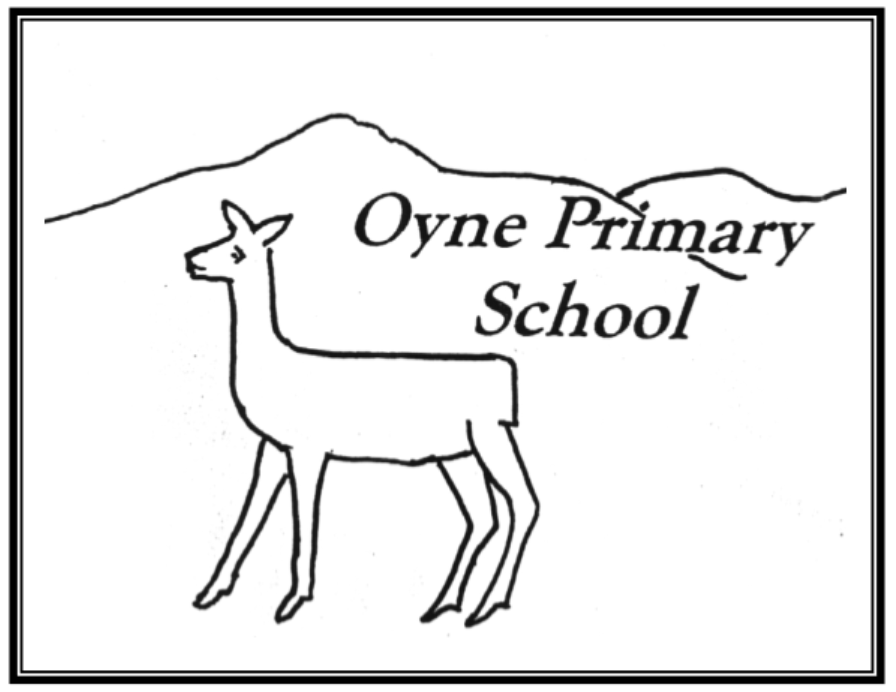 How good is OUR school?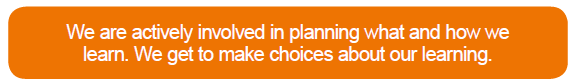 “Oyne Schools works hard to take care of the planet.” – December 2019ACTIONSEco Champions to do campaign for conserving energy, water and encouraging people to put litter in the binConsider ways for reducing plastic waste eg use tokens for rewards instead of plastic prizesAgreeDisagree“We are trying but we could try harder”We recycle lots of paper and cardboard, stationery and batteriesRag bag collection is well usedWe have Eco ChampionsUse milk bottles in staff roomChildren do litter pickingMost children walk to schoolWe have bug hotel and grow some foodCould grow more in our outdoor spaceUse plastic toys as rewards and prizesCould we recycle crisp packets?Sometimes waste energy and waterSome people drop litter